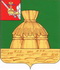 АДМИНИСТРАЦИЯ НИКОЛЬСКОГО МУНИЦИПАЛЬНОГО РАЙОНАПОСТАНОВЛЕНИЕ31.01.2022 года                                                                                                 № 74г. НикольскОб установлении размера родительской платы за присмотр и уход за детьми в муниципальных образовательных организациях Никольского муниципального района, реализующих образовательные программы дошкольного образованияВ соответствии со статьей 65 Федерального закона от 29.12.2012 № 273-ФЗ «Об образовании в Российской Федерации», администрация Никольского муниципального района       ПОСТАНОВЛЯЕТ:Установить с 01 февраля 2022 года размер платы, взимаемой с родителей (законных представителей) (далее – родительская плата) за присмотр и уход за детьми в муниципальных дошкольных образовательных организациях и дошкольных группах муниципальных общеобразовательных организаций Никольского муниципального района, реализующих образовательную программу дошкольного образования, в размере:- 2 000 рублей в месяц в образовательных организациях с 9-10,5 часовым пребыванием воспитанников;-2 150 рублей в месяц в образовательных учреждениях с 12-ти часовым пребыванием воспитанников.2. Установить с 01 февраля 2022 года  родительскую плату  за присмотр и уход за детьми с ограниченными возможностями здоровья, обучающихся в муниципальных образовательных организациях, реализующих образовательную программу дошкольного образования, в размере  разницы между установленным размером  родительской платы на присмотр и уход за детьми, обучающимися в муниципальных образовательных организациях, реализующих образовательную программу дошкольного образования, и стоимостью двухразового питания, оплачиваемого за счет средств областного бюджета, в соответствии с частью 3 статьи 2 закона Вологодской области от 17 декабря 2007 года № 1719-ОЗ «О наделении органов местного самоуправления отдельными государственными полномочиями в сфере образования».	3. За присмотр и уход за детьми-инвалидами, детьми-сиротами и детьми, оставшимися без попечения родителей, а также за детьми с туберкулезной интоксикацией здоровья в муниципальных образовательных организациях, реализующих образовательную программу дошкольного образования, родительская плата не взимается. (Приложение 1)	4. Утвердить Порядок взимания родительской платы за присмотр и уход за детьми в муниципальных образовательных организациях Никольского муниципального района, реализующих образовательные программы дошкольного образования. (Приложение 2)5. Признать утратившим силу постановление администрации Никольского муниципального района № 738 от 29 июля 2019 года «Об установлении размера родительской платы за присмотр и уход за детьми в муниципальных образовательных организациях Никольского муниципального района, реализующих образовательные программы дошкольного образования».6. Контроль за исполнением настоящего постановления возложить на начальника Управления образования администрации Никольского муниципального района С.А. Вершинину.7. Настоящее постановление вступает в силу после официального опубликования в районной газете «Авангард», но не ранее 01 февраля 2022 года, подлежит размещению на официальном сайте администрации Никольского муниципального района в информационно – телекоммуникационной сети «Интернет».Руководитель администрации Никольского муниципального района                                         А. Н. БаданинаПриложение 1Перечень отдельных категорий граждан
и представляемых документов, подтверждающих основание для получения льгот  по родительской плате в муниципальных образовательных организациях, реализующих  образовательную программу дошкольного образованияПриложение 2ПОРЯДОКвзимания родительской платы за присмотр и уход за детьми в муниципальных образовательных организациях Никольского муниципального района, реализующих образовательные программы дошкольного образования1.Общие положения1.1. Настоящий Порядок взимания родительской платы за присмотр и уход за детьми в муниципальных образовательных организациях Никольского муниципального района, реализующих образовательные программы дошкольного образования, определяет условия взимания и расходования родительской платы за присмотр и уход за детьми в муниципальных образовательных организациях Никольского муниципального района, реализующих образовательные программы дошкольного образования.1.2. Настоящий Порядок разработан в соответствии с Федеральным законом Российской Федерации от 29 декабря 2012 года № 273-ФЗ «Об образовании в Российской Федерации», Приказом Министерства просвещения РФ от 31.07.2020 г. № 373 «Об утверждении Порядка организации и осуществления образовательной деятельности по основным общеобразовательным программам – образовательным программам дошкольного образования»,  частью 5 статьи 2 закона Вологодской области от 17 декабря 2007 года № 1719-ОЗ «О наделении органов местного самоуправления отдельными государственными полномочиями в сфере образования» (с последующими изменениями).2. Основные понятия, используемые в настоящем Порядке2.1. Муниципальные образовательные организации, осуществляющие образовательную деятельность по реализации образовательных программ дошкольного образования - образовательные организации, находящиеся в муниципальной собственности, реализующие основную образовательную программу дошкольного образования.2.2. Присмотр и уход за детьми - комплекс мер по организации питания и хозяйственно-бытового обслуживания детей, обеспечению соблюдения ими личной гигиены и режима дня.2.3. Родительская плата – плата, взимаемая с родителей (законных представителей) за присмотр и уход за ребенком в муниципальных образовательных организациях.3. Порядок взимания и расходования родительской платы3.1. Плата за присмотр и уход за детьми в муниципальных образовательных организациях, реализующих образовательные программы дошкольного образования, взимается на основании договора между образовательной организацией и родителями (законными представителями).3.2. Начисление родительской платы производится централизованной бухгалтерией согласно календарному графику работы образовательной организации и табелю учета посещаемости детей, который администрация муниципальной образовательной организации предоставляет в бухгалтерию ежемесячно до 5 числа включительно.3.3. Ежемесячно, не позднее 10 – го числа текущего месяца, администрация муниципальной образовательной организации доводит до сведения родителей величину начисленной родительской платы.3.4. Не включаются в оплату дни непосещения ребенком муниципальной образовательной организации в следующих случаях:- болезни ребенка - на основании медицинской справки, - карантина, - в летний оздоровительный период, - на период закрытия муниципальной образовательной организации на ремонтные или аварийные работы, а также во время ежегодного основного, дополнительного и учебного оплачиваемого отпуска родителей на время от 5 дней и более. 3.5. Родители вносят плату за присмотр и уход за ребенком за текущий месяц до 20-го числа каждого месяца. Внесение родительской платы производится путем перечисления суммы платы на расчетный счет муниципальной образовательной организации через отделения банка, почты, платежные терминалы.3.6. Контроль за своевременным поступлением родительской платы за присмотр и уход за детьми возлагается на руководителя муниципальной образовательной организации. 3.7. Родитель (законный представитель) освобождается от взимания родительской платы на основании заявления и предоставленных документов на льготу. Родитель вправе отказаться от использования освобождения от родительской платы. Родители (законные представители) несут ответственность за достоверность предоставляемых сведений об обстоятельствах, влекущих освобождение от платы за присмотр и уход за ребенком.3.8. Родительская плата расходуется в следующем порядке:-на оплату продуктов питания - не менее 90%;-на оплату расходов за присмотр и уход за детьми ( за исключением расходов на питание)  – не более 10%.Категории граждан  (детей)Порядок установления родительской
платыНаименование правоустанавливающего
документаПеречень и
периодичностьпредоставлениядокументовДети с туберкулезной 
интоксикациейБесплатное посещениеСт. 65 Федерального закона от 29.12.12 г. 273-ФЗ  «Об образовании в Российской Федерации»Справка, выданная учреждением здравоохранения, подтверждающая факт постановки на учет тубинфицированного ребенка-при приеме, далее – ежегодно.Дети - инвалидыБесплатное посещениеСт. 65 Федерального закона от 29.12.12 г. 273-ФЗ  «Об образовании в Российской Федерации»Справка установленного образца,
подтверждающая факт установления инвалидности, выданная госучреждением
медико-социальной экспертизы - при приеме, далее – ежегодноДети-сироты, дети, оставшиеся без
попечения родителейБесплатное посещениеСт. 65 Федерального закона от 29.12.12 г. 273-ФЗ  «Об образовании в Российской Федерации»Решение органа опеки и попечительства об установлении над ребенком опеки (попечительства), в том числе по договору о приемной семье - при приеме, далее – ежегодно